Программаразработананаоснове:	Федерального закона от 29.12.2012г. №273-ФЗ «Об образовании в РоссийскойФедерации»(сизменениями);	Приказа Министерства образования и науки РФ от 06.10.2009 г. № 373«Обутверждении и введении в действие федерального государственного образовательногостандартаначального общего образования»(с изменениями);	ПриказаМОиНРФот30.08.2013г.№1015«Обутверждениипорядкаорганизациииосуществленияобразовательнойдеятельностипоосновнымобщеобразовательнымпрограммамначальногообщего,основногообщегоисреднегообщегообразования (вредакции от 01.03.2019г.);-всоответствиисосновнойобразовательнойпрограммойначальногообщегообразованиябюджетногообщеобразовательногоучрежденияУдмуртскойРеспублики«УГНГим.КузебаяГерда»;	Приказа Министерства просвещения РФ №345 от 28.12.2018г. «О федеральномперечнеучебников,рекомендуемыхкиспользованиюприреализацииимеющихгосударственнуюаккредитациюобразовательныхпрограммначальногообщего,основногообщего, среднегообщегообразования»(сизменениями);	Примернойосновнойобразовательнойпрограммойначальногообщегообразования. Одобрена решением федерального учебно-методического объединения пообщему образованию. Протокол № 1/15 от 08.04.2015 г. (в редакции протокола № 3/15 от28.10.2015федерального учебно-методическогообъединенияпообщемуобразованию);УставаБОУУР«УГНГимениКузебаяГерда;	Учебным планом БОУ УР «УГНГ им.Кузебая Герда» на 2019-2020 учебныйгод.ПланируемыерезультатыПланируемыеличностныерезультатыВ ходе освоения ООП НОО планируется сформировать следующие качества личности уучащихсямладшегошкольного возраста:осознаниесвоейэтническойинациональнойпринадлежности;формированиеценностеймногонациональногороссийскогообщества;становлениегуманистическихидемократическихценностныхориентации;формирование целостного, взгляда на мир в его органичном единстве и разнообразии природы,народов,культур и религий;принятие и освоение социальной роли обучающегося, развитие мотивов учебной деятельности иформированиеличностного смыслаумения;развитиесамостоятельностииличнойответственностизасвоипоступки,втомчислевинформационнойдеятельности,наосновепредставленийонравственныхнормах,социальнойсправедливостии свободе;формированиеэстетическихпотребностей,ценностейичувств;доброжелательностьиэмоционально-нравственнойотзывчивость,пониманиеисопереживаниячувствамдругихлюдей;навыки сотрудничества со взрослыми и сверстниками в разных социальных ситуациях, умение несоздаватьконфликтовинаходить выходы изспорныхситуаций;установка на безопасный, здоровый образ жизни, наличие мотивации к творческому труду, работенарезультат, бережномуотношениюк материальными духовнымценностям.К концу начального образования в соответствии с данной ООП НОО младший школьниксможетиметьсоциальный опыт:вориентировкевокружающемпространствеивремени;впроведениииорганизациикультурногосемейногодосуга,досугасдрузьями,индивидуальногокультурного;вполученииответовнавозникающиеунеговопросыобокружающеммире;восуществлениипростейшихтрудовых(бытовых)дел;восуществленииуходазасвоимтеломпомеренеобходимости;вкультурномибезопасномповедениивокружающеммире;восуществленииучебнойработывшколеисамостоятельнойучебнойработы.Выпускникнаучится:ПланируемыеметапредметныерезультатыРегулятивныеуниверсальныеучебныедействияприниматьисохранятьучебную задачу;планироватьсвоидействиявсоответствииспоставленнойзадачейиусловиямиеёреализации,втомчислевовнутреннемплане;учитыватьустановленныеправилавпланированиииконтролеспособарешения;осуществлятьитоговыйипошаговыйконтрольпорезультату;оцениватьправильностьвыполнениядействия;адекватновосприниматьпредложенияиоценкуучителей,товарищей,родителейидругихлюдей;различатьспособирезультатдействия;вноситьнеобходимыекоррективывдействиепослеегозавершениянаосновеегооценкииучетахарактерасделанныхошибок.Выпускникполучитвозможностьнаучиться:всотрудничествес учителемставитьновыеучебныезадачи;преобразовыватьпрактическуюзадачувпознавательную;проявлятьпознавательнуюинициативув учебномсотрудничестве;самостоятельноучитыватьвыделенныеучителемориентирыдействиявновомучебномматериале;осуществлятьконстатирующийипредвосхищающийконтрольпорезультатуипоспособудействия,актуальный контрольнауровнепроизвольноговнимания;самостоятельноадекватнооцениватьправильностьвыполнениядействияивноситьнеобходимыекоррективывисполнениекакпоходуегореализации, такивконцедействия.ПознавательныеуниверсальныеучебныедействияВыпускникнаучится:осуществлятьпоискнеобходимойинформациидлявыполненияучебныхзаданийсиспользованиемучебнойлитературы,энциклопедий,справочников(включаяэлектронные,цифровые), в открытом информационном пространстве, в том числе контролируемом пространствеИнтернета;осуществлять запись (фиксацию) выборочной информации об окружающем мире и о себе самом спомощьюинструментов ИКТ;использовать знаково-символические средства, в томчислемодели (включая виртуальные) исхемы(включая концептуальные) длярешениязадач;строитьсообщениявустнойиписьменнойформе;ориентироватьсянаразнообразиеспособоврешениязадач;основам	смыслового	восприятия	художественных	и	познавательных	текстов,	выделятьсущественнуюинформациюизсообщенийразных видов(впервуюочередь текстов);осуществлятьанализобъектовсвыделениемсущественныхинесущественныхпризнаков;осуществлятьсинтезкаксоставлениецелогоизчастей;проводитьсравнение,сериациюиклассификациюпозаданнымкритериям;устанавливатьпричинно-следственныесвязивизучаемомкругеявлений;строитьрассуждениявформесвязипростыхсужденийобобъекте,егостроении,свойствахисвязях;обобщать,т.е.осуществлятьвыведениеобщностидляцелогорядаиликлассаединичныхобъектовнаосновевыделения сущностной связи;осуществлять	подведение	под	понятие	на	основе	распознавания	объектов,	выделениясущественных признаков и ихсинтеза;устанавливатьаналогии;владетьрядомобщихприёмоврешениязадач.Выпускникполучитвозможностьнаучиться:осуществлятьрасширенныйпоискинформациисиспользованиемресурсовбиблиотекисетиИнтернет;записывать,фиксироватьинформациюобокружающеммиреиосебеспомощьюинструментовИКТ;создаватьипреобразовыватьмоделиисхемыдлярешениязадач;осознанноипроизвольностроитьсообщениявустнойиписьменнойформе;осуществлятьвыборнаиболееэффективныхспособоврешениязадачвзависимостиотконкретныхусловий;осуществлятьсинтезкаксоставлениецелогоизчастей,самостоятельнодостраиваяивосполняянедостающиекомпоненты;осуществлятьсравнение,сериациюиклассификацию,самостоятельновыбираяоснованияикритериидляуказанныхлогическихопераций;строитьлогическоерассуждение,включающееустановлениепричинно-следственныхсвязей;произвольноиосознанновладетьобщимприемомрешениязадач.КоммуникативныеуниверсальныеучебныедействияВыпускникнаучится:адекватноиспользоватькоммуникативные,преждевсегоречевые,средствадлярешенияразличных коммуникативных задач, строить монологическое высказывание, владеть диалогическойформой коммуникации, используя в том числе средства и инструменты ИКТ и дистанционногообщения(электроннуюпочту, форумы, чатыи т. п.);допускатьвозможностьсуществованияулюдейразличныхточекзрения,втомчисленесовпадающихсегособственной,иориентироватьсянапозициюпартнеравобщенииивзаимодействии;учитыватьразныемненияистремитьсяккоординацииразличныхпозицийвсотрудничестве;формулироватьсобственноемнениеипозицию;договариватьсяиприходитькобщемурешениювсовместнойдеятельности,втомчислевситуациистолкновенияинтересов;строить понятные для партнера высказывания, учитывающие, что партнер знает и видит, а чтонет;задаватьвопросы;контролироватьдействияпартнера;использоватьречьдлярегуляциисвоегодействия;адекватноиспользоватьречевыесредствадлярешенияразличныхкоммуникативныхзадач,строитьмонологическоевысказывание, владетьдиалогической формойречи.Выпускникполучитвозможностьнаучиться:учитыватьикоординироватьвсотрудничествеотличныеотсобственнойпозициидругихлюдей;учитыватьразныемненияиинтересыиобосновыватьсобственнуюпозицию;пониматьотносительностьмненийиподходовкрешениюпроблемы;аргументироватьсвоюпозициюикоординироватьеёспозициямипартнероввсотрудничествепривыработкеобщегорешения всовместнойдеятельности;продуктивносодействоватьразрешениюконфликтовнаосновеучётаинтересовипозицийвсехегоучастников;сучётомцелейкоммуникациидостаточноточно,последовательноиполнопередаватьпартнерунеобходимуюинформациюкак ориентирдляпостроения действия;задаватьвопросы,необходимыедляорганизациисобственнойдеятельностиисотрудничестваспартнером;осуществлятьвзаимныйконтрольиоказыватьвсотрудничественеобходимуювзаимопомощь;адекватноиспользоватьречьдляпланированияирегуляциисвоейдеятельности;адекватно	использовать	речевые	средства	для	эффективного	решения	разнообразныхкоммуникативныхзадач.Планируемы предметные результаты3класс.Кконцу3классаобучащиесянаучатся:знать/понимать:названиереспублики,родногогорода,гдеживутучащиеся;названиекоренныхжителей;традициинародов,проживающихвУдмуртскойРеспублике(коренныхжителей);символикаРеспублики;национальнаяодежда;климатреспублики;временагодаиобразованиемесяцев;полезныеископаемые;растения,животныеУдмуртии;-краснаякнига;-деятельностьнародовУдмуртии,еекультура,образование;водоемыУдмуртии;-городаисела,историческиепамятники.уметь:показыватьнакартеРФтерриториюУдмуртскойРеспублики;показывать  на	карте  Удмуртской	Республикигорода;  столицу  УР,  реки;рассказыватьоботдельных(изученных)событияхизисториигородов,своихнаблюдениях,впечатлениях;пониматьлексикугостеприимства;различатьвидыживотных,растений,полезныхископаемыхУдмуртии;пользоватьсяКраснойкнигой;составлятькраткуюхарактеристикуобУдмуртии.Обучающиесяполучатвозможностьнаучиться:пониматькраеведениекакявлениянациональногоимировогообщежития,каксредствасохраненияипередачи нравственныхценностейи традиций;осознавать значимость изучения краеведения для личного развития; формированиепредставлений о Родине и её людях, окружающем мире, культуре, первоначальныхэтическихпредставлений,понятийо добреизле, дружбе,честности;формироватьпотребности в систематическом чтении научной и художественнойлитературыо родномгородеВоткинске,об Удмуртской Республике;-достичьнеобходимогодляпродолженияобразованияуровнякраеведческойкомпетентности т. е. овладениеэлементарными приёмами анализа художественных,научно-познавательныхиучебныхтекстовсиспользованиемэлементарныхкраеведческихпонятий;-использоватьразные виды чтения краеведческих текстов (изучающее (смысловое),выборочное, поисковое); умение осознанно воспринимать и оценивать содержание испецификуэтихтекстов, участвовать вихобсуждении;-уметьсамостоятельновыбиратьинтересующуюкраеведческуюлитературу,пользоватьсясправочнымиисточникамидляпониманияиполучениядополнительнойинформации,составляясамостоятельнократкуюаннотацию;-уметьработатьсразнымивидамикраеведческихматериалов:исторических,географических,национальных;находитьхарактерныеособенностинаучно-познавательных, учебных и художественных произведений, связанных с изучениемродногогородаиреспублик.Содержание учебного курсаМестоучебногопредмета,курса«Краеведение»вучебномпланеВ учебном плане БОУ УР «УГНГ имени Кузебая Герда» дляобучающихся на изучениекраеведенияв 3 классе выделяется34 ч (по 1 ч в неделю, 34 учебные недели). Срокреализациипрограммы– 1 год.Рабочая программа«Краеведение»составлена в соответствии с требованиямиФедерального государственного образовательного стандарта начального общего образованияи требованиями к результатам освоения основной образовательной программы начальногообщегообразования,концепциейразвитиянациональногообразованиявУдмуртскойРеспублике,сучетомрегиональных,национальныхиэтнокультурныхособенностейУдмуртской Республики. Является частью формируемой участниками образовательныхотношенийи входит вучебный плангимназии.Обучениеведетсясиспользованиемучебногопособиядля3класса«Мойкрай-Удмуртия», авторы Н.Т. Козлова, А.Ю. Украинцева.- Ижевск: «Удмуртия». - 2018 г. Учебноепособие«Мойкрай-Удмуртия»,какприложениекучебнику«Окружающиймир»А.А.Плешакова,разработаностроговсоответствиисрабочимипрограммамипоокружающемумиру.Образовательный курс «Краеведение» представляет одну из базовых образовательныхобластейобщегообразования.Еерольвсистемешкольногообразованияобусловленаважной ролью воспитания гражданско-патриотических чувств и толерантности, а также винтеллектуальномразвитииучащихся.Программапокраеведениюориентировананадостижение целей, задач современного образования, что определяет ее отношение к ФГОСНООивходит вобласть«Обществознаниеи естествознание».Актуальностьданнойпрограммызаключаетсявтом,чтовнастоящеевремянаблюдается повышенный интерес к изучению родного края.Изучение краеведения в школеявляется одним изосновныхисточников обогащения воспитанников знаниямио родномкрае, воспитание любви к нему, формирование гражданских позиций и навыков. Оно играетсущественную педагогическую роль в нравственном, эстетическом, трудовом, политическомвоспитании,являетсяинтегрирующимзвеноммеждуучебнойивоспитательнойдеятельностьюшколы.Особуюрольввоспитательномпроцессенашихшкольниковиграеткраеведение,особенновделевоспитанияпатриотизмаигражданственности.НашаУдмуртскаяРеспублика, которая является малой родиной для большинства учащихся, сохранила и своюблагословенную сердцевину, а потому особенно располагает к любованию, созерцанию ираздумью. Это о нашей земле сказал поэт Флор Васильев «…И для меня бы не было Россиибез маленькой Удмуртии моей».Любовь к Родине конкретна. Удмуртская Республика имеетуникальнуюмногонациональнуюикультурно-образовательнуюсреду,вкоторойпредставлено тесное взаимодействие природных, исторических, социально-экономических,культурных,национальныхирелигиозныхфакторов.КультураУдмуртиимногообразна.Культурноеиприродноенаследиесоставляетздесьединый,взаимосвязанныйкомплекс.Особенность историко-культурного наследия Удмуртской Республики заключается и в том,что оно не может быть рассмотрено только в региональном контексте, поскольку многиепамятники Удмуртской земли являются объектами всероссийского и мирового культурногонаследия.Освоениесобственнойкультурно-историческойтрадициидаствозможностьребенку на равных войти в мировое культурное пространство, сделать возможным диалогкультур,этимиявляется обоснованностьизучения данногокурса.Краеведение–мощноесредстводляосуществлениясвязишколысжизнью.Занимаяськраеведением,учащиесяимеютвозможностьпознакомитьсясместнымипромышленными и сельскохозяйственными предприятиями еще до окончания школы. Тамонинаблюдаюттрудсамыхразнообразныхпрофессий,чтовпоследствиипоможетимправильновыбратьбудущуюспециальность,темсамымпроисходитполитехническоеобучениеучащихся.Большуюсвязьшкольноекраеведениеимеетисохранойприроды,посколькуонопозволяетучащимсяактивновключитьсявработупоееохранеипреобразованию.Изучениесвоейместностипомогаетразвиватьсамостоятельностьшкольников, открывает возможность активного включения в общественно полезный труд.Краеведениесоздаетусловиядляисследовательской деятельностиучащихся.Целикурса:воспитаниепатриотическихчувств,формированиепатриотическогосознаниявоспитанников;пробуждениеинтересаибережногоотношениякисторическимикультурнымценностямкрая;воспитаниелюбвикприродеродногокрая.Задачи:формированиепредставленийокраеведении,какопредметеисторическогоикультурногоразвития общества;приобретениезнанийоприродеродногокрая,о	культуре,историисвоегонарода;закреплениеэтихзнанийнапрактике;формирование  уважительного,	бережного	отношениякисторическомунаследиюсвоегокрая,егоистории, культуре,природе;способствование	развитию	психических	процессов	(воображение,	память,мышление,речь и т.д.);развитиекругозоравоспитанников.Имея представление о природе, населении и хозяйстве родного края, легче понятьгеографию и историю всей нашей огромной страны. Систематическое осуществлениекраеведческогопринципапомогаетсвязатьтеоретическиезнанияиумения,приобретаемыевшколе, сокружающей жизнью.Впрограммузаложеныразличныеформыконтроля:кроссворды,игры,задачи,практикумыит.п.Привыбореметодовиформконтроляиобученияучитываетсяхарактеристикакакинтеллектуальных,такипсихологическихособенностейучащихся.Акцентсделан наактивныеформы занятий.Все формы и методы контроля, используемые на уроках краеведения, предназначеныдляэффективногоусвоениявоспитанникамипройденногоматериалаиприобретенияпрочныхнавыков по предмету.Методы:Исследовательскийметод–совокупностьприемов,обеспечивающихпривлечениесамихучащихся к наблюдениям, к накоплению фактов, на основе чего они устанавливают связиявлений,делают обобщения, выводы,познаютзакономерности.Проблемныйметод–совокупностьприёмовсиспользованиемпроблемныхситуаций.Перед учащимися ставятся проблемные вопросы, в результате чего ими усваивается опыттворческойдеятельностииунихформируютсятворческиеспособности.Частично-поисковый  метод   обучения   –   метод,   подготавливающий   школьниковк самостоятельной деятельности. Этот метод обеспечивает высокийуровеньумственногоразвитияучащихся.Формыобучения:Коллективная (встречи, экскурсии, походы, выставки, конференции)Групповая(проекты, погружения,деловыеигры)Парныеииндивидуальные(олимпиады,исследовательскиеработы,опыты).Основныетехнологии:развивающееипроблемноеобучение,здоровьесберегающиетехнологии,проектнаятехнология,разноуровневоеобучение,информационные.Сложныеинтеллектуальныеиэмоциональныепроцессы,сопровождающиеизучениехудожественнойлитературы,способствуютформированиюуучениковразнообразныхзнаний и умений. Это во многом определяет связь курса литературного чтения с другимиучебнымидисциплинами.Усвоение краеведческого материала способствует совершенно иному взгляду на урокиокружающегомира,истории,литературы,изобразительногоискусства;расширяетсякругозор,развивается любознательность.ОписаниеценностныхориентировсодержанияучебногопредметаЦенностныеориентирыданнойпрограммыотражаютцелевыеустановкиначальногообразования,аименно:формирование	основ	гражданской	идентичности	посредством	воспитания	чувствасопричастностикистории икультуренародовУдмуртии, России;формированиепсихологическикомфортныхусловийобщения,сотрудничестванаосноведоброжелательности,вниманияиуважения клюдям;формированиеиразвитиеценностно-смысловойсферыличностинаосновепринциповгуманизма;формированиеиразвитиеуменияучится,т.е.расширениепознавательныхинтересов,формированиемотивовпознанияи творчества,способностикорганизациисвоейдеятельности;формированиеиразвитиесамостоятельности,инициативыиответственностиличности.Природаимы(26ч)Этанеобыкновеннаяприрода.Яимоямалаяродина.Мирглазамиэколога.Природавопасности. Сохраним природу. Воздух и его охрана. Вода и меры по её охране. Почва-основажизни. Разрушения почвы. Зелёное царство Удмуртии. Охрана царства растений. ЦарствоживотныхУдмуртии.Исчезающиеживотныенашегокрая.Грибноецарство.Подземныекладовыенашегокрая.ОсновныеотраслиУдмуртии(3ч)Растениеводствонашегокрая.Животноводствонашегокрая.ПромышленностьУдмуртии.УдмуртиянакартеРоссии(3ч)Нашиближайшиесоседи.Познаменитым местамродногокрая.ДостопримечательностиИжевска.Закреплениеизученного (2ч)Тематическоепланирование.Приложение№1Контрольно-измерительные материалыИтоговыйтестпокраеведению«Мояродина –Удмуртия»Краткаяаннотация.Данныйтестсоставлендляучащихся3классовподисциплине«Краеведение».Онапоможетпроверитьи систематизировать знанияпо родномукраю,Удмуртии.Цель: Проверить знания учащихся о родном крае - Удмуртии.Задачи:Пополнить,закрепитьзнанияоприродеУдмуртиииисторииРазвиватьпознавательнуюактивностьучащихсякисторииродногокрая.Воспитывать чувство гордости за свой родной край, уважение к истории Удмуртии, еелюдям.Инструкцияповыполнениюработы:Навыполнениеработыдаётся15минут.Работасостоитизтрёх частей.Ответы на задания записываются в поля ответов в тексте работы. В случае записи неверногоответанеобходимозачеркнуть егоизаписать новый.Тестпокраеведению«Мояродина –Удмуртия»Часть1В этой части работы даны задания с вариантами ответов. Выберите правильный вариантответаизапишитебукву,под которойонобозначенвтаблицу.СкакимрегиономРоссиинеимеетобщихграницУдмуртскаяРеспублика?А)РеспубликаТатарстанБ)ПермскийкрайВ)РеспубликаБурятияКакаякрупнаярекапротекаетпотерриторииУдмуртии?А)КамаБ) ВолгаВ)ЛенаКакойгородявляетсястолицейУдмуртскойРеспублики?А)ГлазовБ)ИжевскВ)ВоткинскИстоккакойрекинаходитсявЯрскомрайоне,севернеерабочегопоселкаПудем?А)ВяткаБ)ЧепцаВ)КамаВ народе эту дорогу прозвали «великий кандальный путь», «государева дорога»,посколькупотрактупроходили тысячиарестантов.Частьэтойдорогипроходила уселаДебёсы.Как называлась этадорога?А)ВеликаядорогаБ)СибирскийтрактВ)СеверныйпутьЭтот город раньше называли купеческим, а название его буквально переводится «желтаярыба»,или стерлядь,которуюжителипоставляликцарскомустолу.Чтоэтозагород?А)ИжевскБ)МожгаВ)СарапулВкакомгородеродилсяизвестныйрусскийкомпозиторПетрИльичЧайковский?А)ВоткинскБ)ИжевскВ)ГлазовКакойгородУдмуртииполучилсвоёназваниеотформыпланировкиввидеглаза?А)Сарапул Б)ВоткинскВ)ГлазовКакаяптицаизображенанаГосударственномгербеУдмуртскойРеспублики?А)ЛебедьБ)ОрёлВ)ГолубьКакойцветокявляетсясимволомУдмуртии?А)ИталмасБ)Ромашка В)ВасилёкЗапишитевтаблицувыбранныебуквыподсоответствующимицифрами.Часть2Многознаменитыхлюдейвнеслисвойвкладвразвитиеипроцветаниенашегокрая.Определите,ктоизображеннакаждойкартинкеизапишитеответ.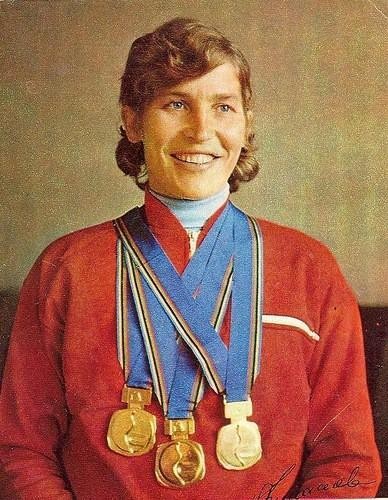 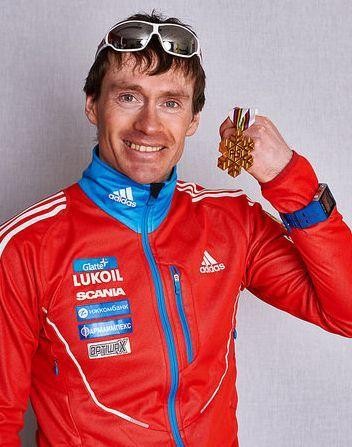 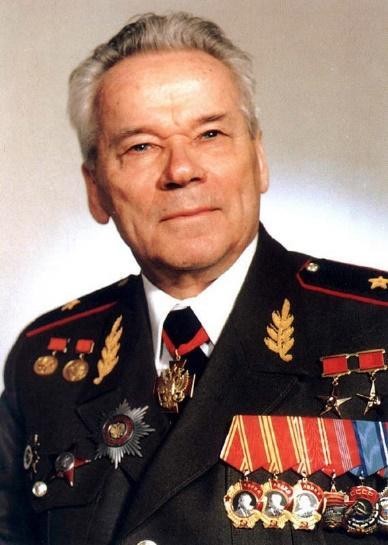 Ответ	Ответ	Ответ 	Часть3Перед Вами изображения гербов некоторых городов Удмуртии. Определите, какому городупринадлежиткаждый герб.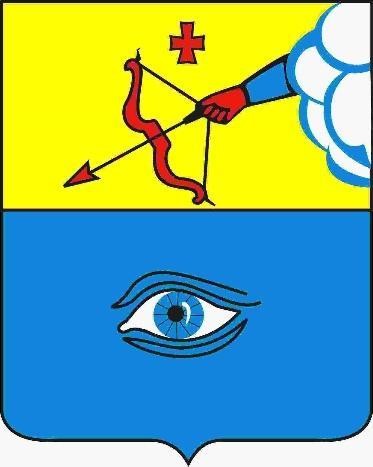 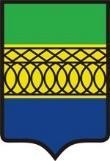 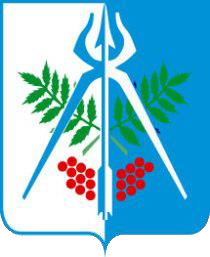 Ответ	Ответ	Ответ 	Системаоценивания:Часть1.Правильныеответыназаданиячасти1оцениваются1баллом.Максимумбалловзазаданиячасти 1– 10 баллов.Часть2.Каждыйправильныйответоценивается1баллом.Максимумзазадание3балла.Часть3.Каждыйправильныйответоценивается1баллом.Максимумзазадание3балла.Максимальное количество баллов за всю работу – 16 баллов.8-10баллов–«3»11-13баллов–«4»14-16баллов–«5»Познавательнаявикторинапокраеведению«Удмуртия–мойкрай родной»Краткаяаннотация.Данная работа для тех ребят, кто интересуется вопросами краеведения. Онапоможет проверить, систематизировать и пополнить свои знания по родномукраю, Удмуртии.Задания викторины сделаны в виде теста. Их выполнениепредполагаетнепосредственноепрактическоеучастиеребят,владеющихпервоначальными навыками работы на компьютере. Тест рассчитан на ребятсреднегоистаршегошкольноговозраста.Выполнятьтестможнокакиндивидуально,такигруппой.Тествыполненспомощьюгиперссылки,поэтому ребята могут каждый раз возвращаться к искомому вопросу, в случаеневерного ответа, и переходить к новому вопросу, в случае верного. Результатвыполнениявиденсразу,т.к.ответы,которыебыливыбраныребятами,выделяютсядругим цветом.Цель: Расширить кругозор, знания учащихся о родном крае, Удмуртии.Задачи:Пополнить,	закрепить	знания	о	природе	Удмуртии,	ее	истории,	бытеудмуртского народа,культуресовременной Удмуртии.Развиватьпознавательнуюактивностьучащихсякисторииродногокрая,умениялогическимыслить,сравнивать,делатьвыводы.Воспитыватьчувствогордостизасвойроднойкрай,уважениекисторииУдмуртии,ее людям.Оборудование: Компьютерыпоколичествучеловекилигрупп,мультимедиапроектор,мультимедийнаяпрезентация,записьпесни«СчегоначинаетсяРодина?»Приобретаемыенавыкидетей:Ребятаприобретаютнавыкработызакомпьютером, работы с тестами, навык самоконтроля и самооценки результатавыполнения.Еслиработаидетвпаре(группе),топриобретаютнавыксовместнойработы.Особенности роли педагога:Роль педагога на первом этапе – повторениесанитарно-гигиенических требований при работе на компьютере, ознакомлениесправиламивыполнениятеста,критериямиоцениваниярезультатаработы.Навторомэтапе,присамостоятельнойработеребят,егорольнаправляющая,контролирующая,поддерживающая мотивациюдетей.Организацияработына занятии:1. Организационный момент.2.Работапо теме занятия.А)Вводнаябеседа.Звучитпесня"СчегоначинаетсяРодина?»С чего начинается Родина?Скартинкивтвоембукваре,С хороших и верных товарищей,Живущих всоседнемдворе.Аможет,онаначинаетсяС той песни, что пела нам мать.С того, что в любых испытанияхУнасникомуне отнять.С чего начинается Родина?Сзаветной скамьиуворот.С той самой березки, что во поле,Под ветромсклоняясь,растет.Аможет, онаначинаетсяСвесеннейзапевкискворцаИ с этой дороги проселочной,Которойневидно конца.С чего начинается Родина?Сокошек,горящихвдали,Со старой отцовской буденовки,Чтогде-то вшкафумы нашли.А может, она начинаетсяСостукавагонныхколесИ с клятвы, которую в юностиТыейвсвоемсердцепринес.Действительно,асчего,по-вашему,начинаетсяРодина?	Ответыучащихся.Никтоневозьметсяперечислитьвсего,чтостоитзаэтимбольшимиемкимсловомРодина.Родина! Это слово с детства знает каждый. Родина - это то место, где тыродился,гдетыживешьсосвоимиродителями,сосвоимидрузьями.Какназываетсято место,где выродилисьивыросли?Ответыучащихся.Вбольшойстранеукаждогочеловекаестьсвоймаленькийуголок-деревня или город, улица, дом, где он родился.    Это его маленькая, родина, аизмножестватакихмаленьких уголковисостоитнашаобщая,великаяРодина.Родина начинается на пороге твоего дома. Она огромна и прекрасна. И укаждого она одна. Как мама. Родина - мать своего народа. Она гордится своимисыновьямиидочерьми,заботитсяоних;приходитнапомощь,придаетсилы.Б)Сообщениетемыицелизанятия.Сегодня мы проведем познавательную викторину на тему «Удмуртия – мойкрай родной», где пополним, закрепим знания о природе Удмуртии, ее истории,бытеудмуртского народа,культуресовременной Удмуртии.В) Беседа по технике безопасности при работе на компьютере.Г)Правила выполнениятеста.ВнимательнопрочитатьвопросВыбратьответВ случае правильного ответа, перейти к следующему вопросу. В случаеневерного ответа,вернуться кискомому.Пройтитестдо концаОценить выполнение своей работы (работы группы)3.Практическаяработа учащихся.А)Работанакомпьютере(Выборправильногоответанавопросывикторины)(Приложение– мультимедийная презентация)Познавательнаявикторина«Удмуртия–мойкрайродной»(СЛАЙД1)Часть1.ПриродаУдмуртии.(СЛАЙД2,ответыСЛАЙДЫ5,6)Этот	цветок	имеет	несколько	названий.	Одно	из	них	–	«купальницаевропейская».Какего называютвудмуртскихпесняхипреданиях?Купанча.Италмас.Лазоревка.Инвожо.Укажитесамогокрупногозверя,обитающеговнашихлесах.Кабан.Медведь.Лось.Корова.УкажитесамоераспространенноедеревовУдмуртии.Ель.Рябина.Береза.Черемуха.Какое	полезное	ископаемое	в	больших	объемах	добывают	сейчас	вУдмуртии?Торф.Природныйгаз.Нефть.Железнаяруда.Укажитесамуюкрупнуюпресноводнуюрыбу,котораяводитсявводоемахУдмуртии.Щука. Карп.Судак. Сом.Часть2.История,обрядыибытудмуртскогонарода.(СЛАЙД3,ответыСЛАЙДЫ7,8)Изчего(поудмуртскойлегенде)быласделанасвященнаякнигаудмуртов?Лыко.Ткань.Береста.Кожаживотного.Чемпринятовстречатьгостейуудмуртов?Перепечами.Табанями.Молокомсмедом.Хлебом,медом,маслом.Этоживотноепомогалодревнимудмуртамнайтиместодлястроительства дома. Его выпускали погулять, куда оно ложилось отдыхать,тами строилидом.Бык.Лошадь.Собака.Петух.Удмуртскогокрестьянинасчитализажиточнымпоколичеству…Домашнихживотных.Пахотнойземли.Строений.Детей.Какназываетсяпредмет,вкоторомвстаринупереносилималенькихдетей?Ныпъет.Воршуд.Сарба.Крезь.Часть3.СовременнаяУдмуртия.(СЛАЙД4,ответыСЛАЙДЫ9,10,11)КтоосновалИжевскийоружейныйзавод?М.Т.Калашников.А.Ф.Дерябин.С.Е.Дудин.П.И.Шувалов.ЧтоозначаетчерныйцветнагербеУдмуртии?Победанадзлом.Единствосприродой.Солнцеижизнь.Земляистабильность.КтобылизбранпервымПрезидентомУдмуртии?КузебайГерд.А.А.Волков.М.Д.Пастухов.Д.Ф.Устинов.В честь какого события на берегу Ижевского пруда был построен монументДружбынародов?В честь 200-летия вхождения Удмуртии в состав России.В честь 300-летия вхождения Удмуртии в состав России.В честь 400-летия вхождения Удмуртии в состав России.В честь 450-летия вхождения Удмуртии в состав России.Б)Итогиианализвикторины.(Огласитьлучшийрезультат,скоростьвыполнения).Чтоновогоузналиосвоемкрае?Какиевопросыпоказалисьнаиболееинтересными?Какиевопросывызвализатруднения?4.Подведениеитогазанятия.(Прочестьстихотворениеобережномотношениикприроде)Дерево, трава, цветок и птицаНе всегда умеют защититься.Если будут уничтожены они,На планете мы останемся одни.Нор звериных, птичьего гнездаРазорятьнебудемникогда!Пусть птенцам и маленьким зверятамХорошо живется снами рядом!«МылюбимРодину.АлюбитьРодину-значитжитьснейоднойжизнью». (Ю.Яковлев). Амнехочетсядобавить-знатьсвойроднойкрай,беречьегоприроду,приумножатьегобогатства.Учебно-методическийкомплект:«Мойкрай-Удмуртия»2классавторовУкраинцевойА.Ю.иКозловойН.Т.Ижевск:«Удмуртия».-2013.Техническиеиэлектронныесредстваобучения:	Доска смагнитнойповерхностьюинаборомприспособленийдлякрепления таблиц ирепродукцийCD/DVD-проигрывателиКомпьютерспрограммнымобеспечениемУчебнаяисправочнаялитератураАтамановМ.Г.Происхождениеудмуртскогонарода.–Ижевск:Удмуртия,2010ГолдинаР.Д.Силуэтырастаявшихвеков.Ижевск:Удмуртия,1996ДревниемастераПрикамья:Очерки.Ижевск:УИИЯЛУрОРАН,1994.ПамятникиОтечества.ПолноеописаниеРоссии.Удмуртия.–1995УдмуртскаяРеспублика.Энциклопедия.–Ижевск:Издательство«Удмуртия»,2008«Удмуртскиенародныесказки,мифыилегенды»Н.П.Кралина/составление,переводипредисловие.-Ижевск:Удмуртия, 2008КозловаН.Т.,УкраинцеваА.Ю..Учебноепособие «Нашкрай».Ижевск. «Удмуртия»2006год.КраснаякнигаУдмуртскойРеспублики.Ижевск.«Удмуртия»2001год.ЦифровыеиобразовательныересурсыМультимедийныйкомпьютерспрограммнымобеспечениемМультимедийныйпроекторПринтерИнтерактивнаяприставкаmimioДемонстрационныйираздаточныйдидактическийматериалКартаРоссии,Удмуртии;наглядныепособия;краеведческаялитературадлячтения;сведенияизинтернета(краеведческихсайтовпотульскойобласти)книги,брошюры,газетныематериалы;картографическиепособияпородномукраюфотографии;тесты,	кроссворды	по	темам№ТемаурокаКол-вочасовПриродаимы(26ч)11Этанеобыкновеннаяприрода12Яимоя малаяродина13Мирглазамиэколога.14-5Проект.Природавопасности.26Сохранимприроду.17Воздухиегоохрана.18Водаимеры поеёохране.19Почва-основажизни.110Разрушенияпочвы111-13ЗелёноецарствоУдмуртии.314-15Практическаяработа.Охранацарстварастений.216-18ЦарствоживотныхУдмуртии.319-20Практическаяработа.Исчезающиеживотныенашегокрая.221-23Грибноецарство.324-25Практическаяработа.Подземныекладовыенашегокрая.226Закреплениеизученного.1ОсновныеотраслиУдмуртии(3ч)27Растениеводствонашегокрая.28Животноводствонашегокрая.29ПромышленностьУдмуртии.УдмуртиянакартеРоссии(3ч)30Нашиближайшиесоседи.31Познаменитымместамродногокрая.32ДостопримечательностиИжевска.Закреплениеизученного(2ч)33Викторинапокраеведению.34Итоговыйтестпокраеведению.Итого:3412345678910Номерзадания12345678910ПравильныйответВАБАБВАВААИзображение123ОтветГ.А.КулаковаМ.М.ВылегжанинМ.Т.КалашниковГерб123ОтветГлазовКамбаркаИжевск